附件1：中小学教师资格考试报名网上支付银行列表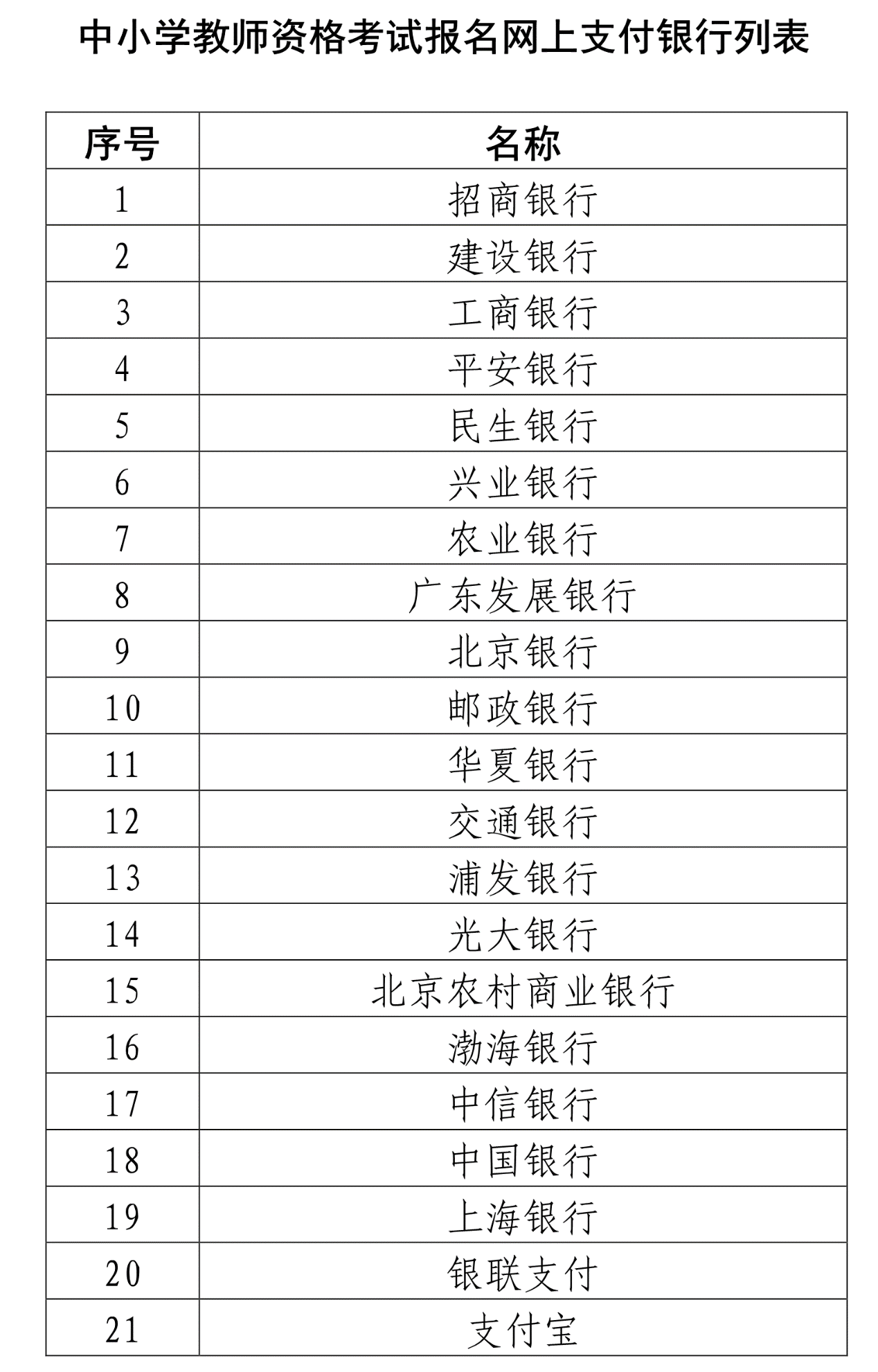 